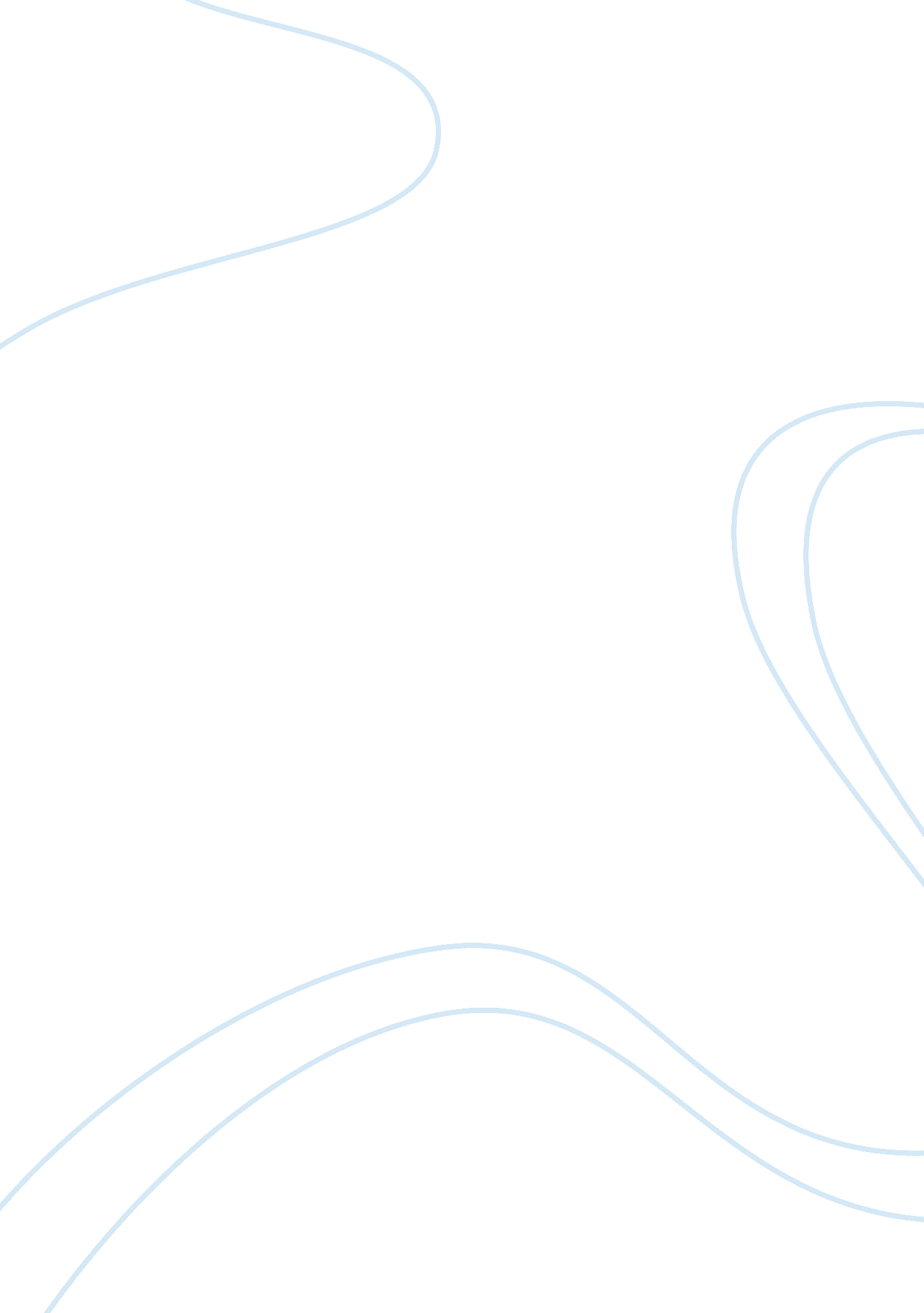 Hall of the bulls, lascaux essay sample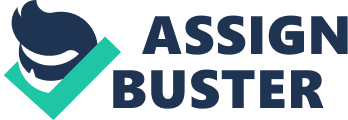 This magnificent painting dates back to Lascaux, France 15, 000-13, 000 B. C. E. It was found on cave walls and it is said to represent one of the earliest examples of artistic expression. We can see that this piece was created during the Paleolithic period because; they are images walls using paint on limestone. We can see that the primitive people used natural rock contours, which suggested the animal’s volumes and portrayed real representations of a major role in their lives, which were the animals. We can see horses, bulls, deer, cows and more animals on the walls of these caves. Furthermore, the images of the animals are overlapping earlier illustrations; this would suggest that what made the people at the time want to paint the animals was the simple act of portraying them, instead of focusing on the effect that their act would achieve. On the religious part of this piece, we know that several of the paintings were situated far from the entrance of the caves. This type of placement followed by the gigantic size and great importance of them would tell us that the secluded rooms were used for ceremonial and sacred gathering places. I would have to agree with this interpretation due to the fact that it is believed that main use of the caves was for worship and initiation rituals. This magnificent painting dates back to Lascaux, France 15, 000-13, 000 B. C. E. It was found on cave walls and it is said to represent one of the earliest examples of artistic expression. We can see that this piece was created during the Paleolithic period because; they are images walls using paint on limestone. We can see that the primitive people used natural rock contours, which suggested the animal’s volumes and portrayed real representations of a major role in their lives, which were the animals. We can see horses, bulls, deer, cows and more animals on the walls of these caves. Furthermore, the images of the animals are overlapping earlier illustrations; this would suggest that what made the people at the time want to paint the animals was the simple act of portraying them, instead of focusing on the effect that their act would achieve. On the religious part of this piece, we know that several of the paintings were situated far from the entrance of the caves. This type of placement followed by the gigantic size and great importance of them would tell us that the secluded rooms were used for ceremonial and sacred gathering places. I would have to agree with this interpretation due to the fact that it is believed that main use of the caves was for worship and initiation rituals. This magnificent painting dates back to Lascaux, France 15, 000-13, 000 B. C. E. It was found on cave walls and it is said to represent one of the earliest examples of artistic expression. We can see that this piece was created during the Paleolithic period because; they are images walls using paint on limestone. We can see that the primitive people used natural rock contours, which suggested the animal’s volumes and portrayed real representations of a major role in their lives, which were the animals. We can see horses, bulls, deer, cows and more animals on the walls of these caves. Furthermore, the images of the animals are overlapping earlier illustrations; this would suggest that what made the people at the time want to paint the animals was the simple act of portraying them, instead of focusing on the effect that their act would achieve. On the religious part of this piece, we know that several of the paintings were situated far from the entrance of the caves. This type of placement followed by the gigantic size and great importance of them would tell us that the secluded rooms were used for ceremonial and sacred gathering places. I would have to agree with this interpretation due to the fact that it is believed that main use of the caves was for worship and initiation rituals. This magnificent painting dates back to Lascaux, France 15, 000-13, 000 B. C. E. It was found on cave walls and it is said to represent one of the earliest examples of artistic expression. We can see that this piece was created during the Paleolithic period because; they are images walls using paint on limestone. We can see that the primitive people used natural rock contours, which suggested the animal’s volumes and portrayed real representations of a major role in their lives, which were the animals. We can see horses, bulls, deer, cows and more animals on the walls of these caves. Furthermore, the images of the animals are overlapping earlier illustrations; this would suggest that what made the people at the time want to paint the animals was the simple act of portraying them, instead of focusing on the effect that their act would achieve. On the religious part of this piece, we know that several of the paintings were situated far from the entrance of the caves. This type of placement followed by the gigantic size and great importance of them would tell us that the secluded rooms were used for ceremonial and sacred gathering places. I would have to agree with this interpretation due to the fact that it is believed that main use of the caves was for worship and initiation rituals. This magnificent painting dates back to Lascaux, France 15, 000-13, 000 B. C. E. It was found on cave walls and it is said to represent one of the earliest examples of artistic expression. We can see that this piece was created during the Paleolithic period because; they are images walls using paint on limestone. We can see that the primitive people used natural rock contours, which suggested the animal’s volumes and portrayed real representations of a major role in their lives, which were the animals. We can see horses, bulls, deer, cows and more animals on the walls of these caves. Furthermore, the images of the animals are overlapping earlier illustrations; this would suggest that what made the people at the time want to paint the animals was the simple act of portraying them, instead of focusing on the effect that their act would achieve. On the religious part of this piece, we know that several of the paintings were situated far from the entrance of the caves. This type of placement followed by the gigantic size and great importance of them would tell us that the secluded rooms were used for ceremonial and sacred gathering places. I would have to agree with this interpretation due to the fact that it is believed that main use of the caves was for worship and initiation rituals. This magnificent painting dates back to Lascaux, France 15, 000-13, 000 B. C. E. It was found on cave walls and it is said to represent one of the earliest examples of artistic expression. We can see that this piece was created during the Paleolithic period because; they are images walls using paint on limestone. We can see that the primitive people used natural rock contours, which suggested the animal’s volumes and portrayed real representations of a major role in their lives, which were the animals. We can see horses, bulls, deer, cows and more animals on the walls of these caves. Furthermore, the images of the animals are overlapping earlier illustrations; this would suggest that what made the people at the time want to paint the animals was the simple act of portraying them, instead of focusing on the effect that their act would achieve. On the religious part of this piece, we know that several of the paintings were situated far from the entrance of the caves. This type of placement followed by the gigantic size and great importance of them would tell us that the secluded rooms were used for ceremonial and sacred gathering places. I would have to agree with this interpretation due to the fact that it is believed that main use of the caves was for worship and initiation rituals. 